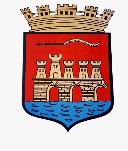 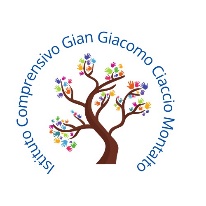 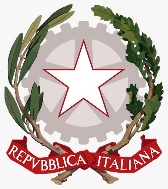 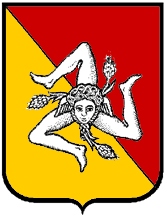 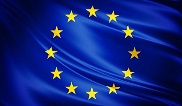 
ISTITUTO COMPRENSIVO“Gian Giacomo Ciaccio Montalto”Via Tunisi, 37 - 91100 TRAPANI – Tel -Telefax 0923 20106 CF: 80004160810 - C.M.: TPIC836004 e-mail tpic836004@istruzione.it – e-mail tpic836004@pec.istruzione.itwww.icciacciomontalto.edu.it a.s. 2023/2024All.5AUTOCERTIFICAZIONE ASSENZA CONDANNE PENALI – ANTIPEDOFILIA Il/La sottoscritto/a ______________________________________________________________, nato/a il ___________________, a ______________________________________________ ( ____ ),residente a _________________________________ ( ___)  in via ________________________________________, nr____________, tel ________________________ cell ____________________________ e-mail _________________________________________________In servizio presso ______________________________________________________, in qualità  ⃝ Docente ⃝ DSGA ⃝ Assistente amministrativo ⃝ Assistente tecnico ⃝ Collaboratore scolastico consapevole delle sanzioni penali, nel caso di dichiarazioni non veritiere, di formazione o uso di atti falsi, richiamate dall’art.76 del D.P.R. 445 del 28 dicembre 2000, ai sensi e per gli effetti di cui all’art. 46 del citato D.P.R. 445 del 28 dicembre 2000, in riferimento all'entrata in vigore del decreto legislativo 4 marzo 2014, n. 39 in attuazione della direttiva 2011/93/UE relativa alla lotta contro l'abuso e lo sfruttamento sessuale dei minori e la pornografia minorile, D I C H I A RA  ⃝ di NON AVERE SUBITO CONDANNE per taluno dei reati di cui agli artt. 600 - bis, 600 - ter, 600 - quater, 600 - quinquies e 609 - undecies del codice penale ovvero l’irrogazione di sanzioni interdittive all’esercizio di attività che comportino contatti diretti e regolari con minori; ⃝ che NON GLI/LE SONO STATE IRROGATE sanzioni interdittive all'esercizio di attività che comportino contatti diretti e regolari con minori; ⃝ di NON ESSERE A CONOSCENZA di essere sottoposto a procedimenti penali per i reati sopra menzionati. Dichiara, altresì, di essere informato/a, ai sensi e per gli effetti di cui al D. Lgs n. 196/2003, che i dati personali raccolti saranno trattati, anche con strumenti informatici, esclusivamente nell’ambito del procedimento per il quale la presente dichiarazione viene resa e ne AUTORIZZA il trattamento. Trapani, lì ______________________                       Firma leggibile ________________________________________________